Проект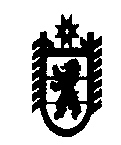 ГОСУДАРСТВЕННЫЙ КОМИТЕТ РЕСПУБЛИКИ КАРЕЛИЯ ПО ОБЕСПЕЧЕНИЮ ЖИЗНЕДЕЯТЕЛЬНОСТИ И БЕЗОПАСНОСТИ НАСЕЛЕНИЯП Р И К А З«       » января 2018 года		     	 г. Петрозаводск					№ О порядке представления сведений о доходах, расходах,об имуществе и обязательствах имущественного характера государственными гражданскими служащими Государственного комитета Республики Карелия по обеспечению жизнедеятельности и безопасности населенияВ соответствии со статьями 20, 20.1 Федерального Закона от 27 июля 2004 года № 79-ФЗ «О государственной гражданской службе Российской Федерации», подпунктом 3.1 пункта 3 Указа Президента Российской Федерации от 2 апреля 2013 года № 310 «О мерах по реализации отдельных положений Федерального Закона «О контроле за соответствием расходов лиц, замещающих государственные должности, и иных лиц их доходам», Указом Президента Российской Федерации от 23 июня 2014 года № 460 «Об утверждении формы справки о доходах, расходах, об имуществе и обязательствах имущественного характера и внесении изменений в некоторые акты Президента Российской Федерации», пунктом 7 Положения о предоставлении гражданами, претендующими на замещение должностей государственной гражданской службы Республики Карелия, и государственными гражданскими служащими Республики Карелия сведений о своих доходах, об имуществе и обязательствах имущественного характера, а также сведений о доходах, об имуществе и обязательствах имущественного характера своих супруги (супруга) и несовершеннолетних детей, утвержденного Указом Главы Республики Карелия от 25 августа 2009 года № 74, Указом Главы Республики Карелия от 17 июня 2013 года № 31 «О контроле за соответствием расходов лиц, замещающих государственные должности Республики Карелия и отдельные должности государственной гражданской службы Республики Карелия, их доходам», приказываю: 1. Государственным гражданским служащим Республики Карелия, замещающим должности государственной гражданской службы Республики Карелия в Государственном комитете Республики Карелия по обеспечению жизнедеятельности и безопасности населения (далее – гражданские служащие, Комитет), включенным в Перечень должностей государственной гражданской службы Республики Карелия в Государственном комитете Республики Карелия по обеспечению жизнедеятельности и безопасности населения, при назначении на которые граждане и при замещении которых государственные гражданские служащие Республики Карелия обязаны представлять сведения о своих доходах, об имуществе и обязательствах имущественного характера, а также сведения о доходах, об имуществе и обязательствах имущественного характера своих супруги (супруга) и несовершеннолетних детей, утвержденный приказом Государственного комитета Республики Карелия по обеспечению жизнедеятельности и безопасности населения от 30 ноября 2009 года № 143 (далее – Перечень):а) ежегодно, не позднее 30 апреля года, следующего за отчетным, представлять сведения о своих доходах, расходах, об имуществе и обязательствах имущественного характера, а также сведения о доходах, расходах, об имуществе и обязательствах имущественного характера своих супруги (супруга) и несовершеннолетних детей (далее – сведения о доходах) по форме справки, утвержденной Указом Президента Российской Федерации от 23 июня 2014 года № 460 (далее – справка);б) заполнение справки осуществляется с использованием специального программного обеспечения «Справки БК», размещенного на официальном сайте Президента Российской Федерации; в) справки, а также уточенные сведения о доходах представлять в отдел правового и кадрового обеспечения Комитета лицам, уполномоченным на обработку персональных данных в целях ведения кадровой работы;г) уточненные сведения о доходах могут быть представлены в течение одного месяца после окончания срока, указанного в подпункте «а» настоящего пункта, по форме справки.2. Гражданским служащим Комитета, указанным в подпункте «в» пункта 1 настоящего приказа принимать от граждан и гражданских служащих, претендующих на замещение должностей включенных в Перечень, сведения по форме справки.3. Контроль за исполнением приказа оставляю за собой.ПредседательГосударственного комитета						            О.Е. Поляков